DJ SETH EVANS / FUNKY PEOPLE DJ`S 18+ /                      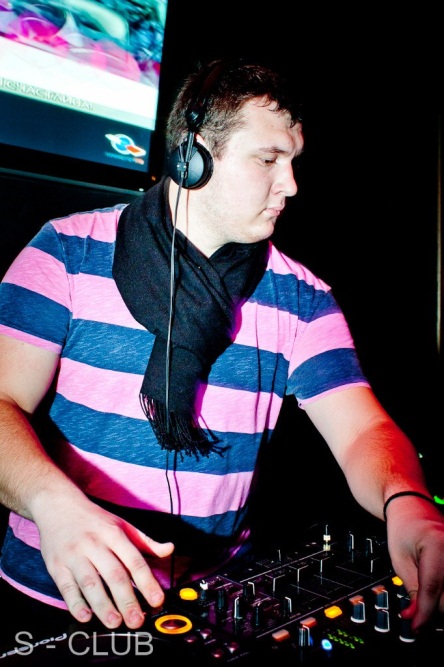 Стили: House, Club House, Tech House, Progressive House, Dutch House, Techno, Minimal Techno, Tribal Techno, Electro House, Commercial, Pop, Mush-up.Носитель: CD.Город: МоскваСтарт: DJ с 2007-го, Музыкант с 2009-го.Букинг: +7-915-192-9596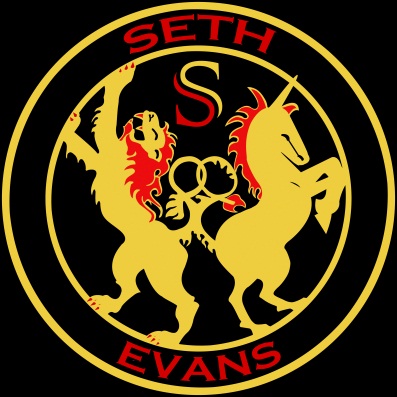 Шавырин Сергей Викторович. Известный как Seth Evans. Родился в 1992 году. Свою карьеру начал в 2007году .  Разбирается в целевой аудитории клубов и с легкостью находит тот жанр электронной музыки, который удовлетворит её потребностям, старается уделять особое внимание перформансу и своим поведением максимально стремится поднять настроение публики. Главная его цель – дать людям море позитива, и в то же время каждый раз пытаться привносить новое в своё творчество. Каждый раз, наблюдая за игрой DJ’s в друих заведениях, поставил перед собой задачу – играть в самом престижном и популярном клубе. Абсолютное стремление к творчеству и привязанность к музыке помогают ему давать людям то, за чем они приходят – отличное настроение! Они помогают ему творить, создавать и осваивать все новые и новые музыкальные направления и стили игры. А потому каждый его сет наполнен мощной энергетикой и надолго запоминается тем, кто попал под его влияние. Может раскачать любой танцпол. Никогда не стесняется, смело творит за пультом! Обожает импровизацию, все новое и интересное. 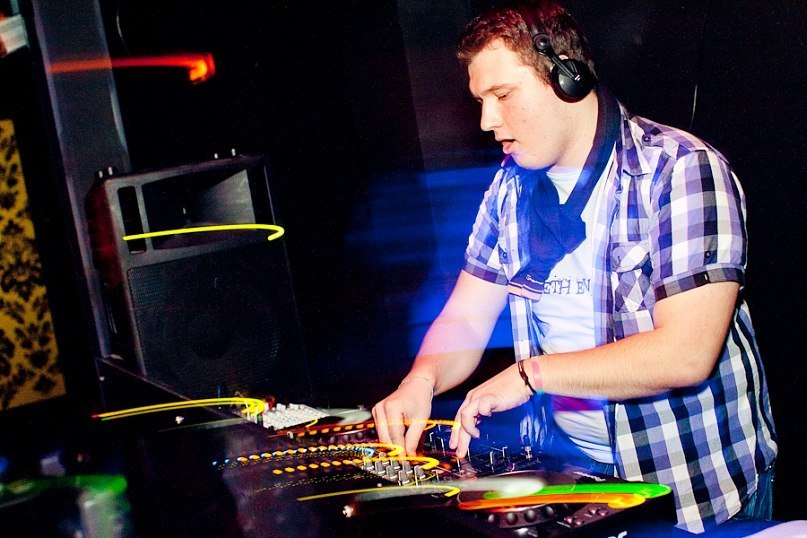 Использует dj-пульт как музыкальный инструмент. Работает в певую очередь для людей. Его особый, живой профессиональный стиль подачи музыки вызывающ и притягателен! Его энергетика с особым безумием передаётся окружающим!В нём сплетены природный талант, страсть к музыке и высоко-профессиональная подготовка !В мае 2010 года: один из создателей Aqua Promo Group.В декабре этого же года организуетPromo Group "FanFeik Family" .В 2012 году создаёт проект под названием :★ Funky People ★ Dj’s 18+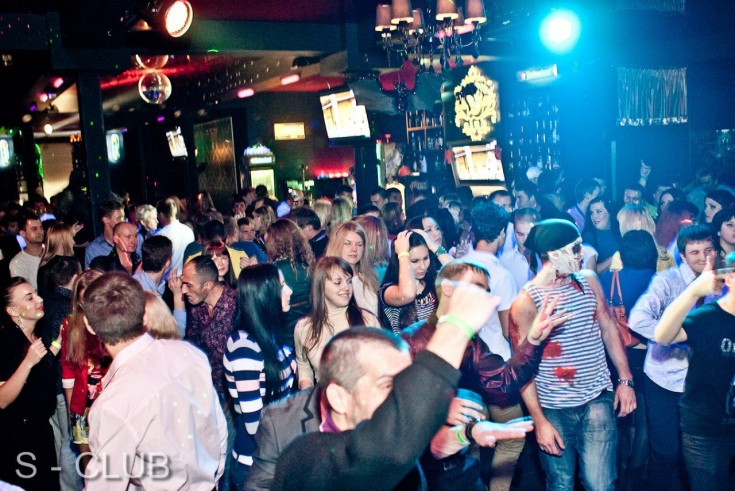 С 2009 начинает плотно занимать музыкой. В свет выходят замечательные ремиксы в стиле Tribal House :Kriss-One – Mandala ( Seth Evans Remix )Mory Kante – Yeke Yeke ( Seth Evans Remix)Со временем вкус менялся и когда стало популярно Techno движение в 2010 году он делает ремиксы:Baboop – Split Horizon ( Seth Evans Remix )The Chemical Brothers – Hey Boy Hey Girl ( Seth Evans Remix )К концу  2012 году начинает писать трек в стиле Progressive HouseSeth Evans – Patriot (Demo) в данный момент записывается вокал.Серия Mash Up` ов:Saxattack feat. Superfunk - Ragga Life ( Seth Evans Mash Up )Korr-A feat. Starfuckers - One Night (Seth Evans Mash-up)Nicky Romero feat. Steve Aoki -Iron Brahms ( Seth Evans Mash Up)Laero feat. Valentiano Sanchez - Up Transition ( Seth Evans Mash Up )Tommy Trash feat. Leon Bolier - Pig US ( Seth Evans Mash Up)Saint Liz feat. Mia Martina - Utopia ( Seth Evans Mash Up )Magnus Burton feat. Antonio Giacca - Alumbra (Seth Evans Mash Up)Justice  feat. Peter Gelderblom - Friends Me Baby ( Seth Evans Mash Up )Fedde Le Grand feat. Danic - Tombo For Detroit ( Seth Evans Mash Up )Fatboy Slim feat. Alex Branch - Saxo Star ( Seth Evans Mash Up )Rihanna feat. Dynamonster – We Raindropz Love ( Seth Evans Mash Up )Axwell feat. Hardwell - The Sunrise ( Seth Evans Mash Up )Серия Bootleg` овSidney Samson feat. Sasha Lopez - Riverside ( Seth Evans Bootleg )C 2011 года начинает свою гастрольную деятельность. За всю свою карьеру отыграл более чем в 20 клубах, на  более 100  вечеринках.Под влияние Seth Evans`a попали такие клубы как:"Saxar", "Versal", "Yakuza" , "Blond",  "Клондайк",  "Амур", "Пушкинский",  "5:0",  "Vavilon", "S-Club", "MIRAZH", "Разные люди"  и т.д.Сейчас Seth Evans уже имеет свою Школу DJ's " SEVANS TOP DJ SCHOOL ©" в которой современное оборудование. Если вы ещё определяетесь, где найти профессионального ди-джея и за приемлимый гонорар – вы попали в цель!